სახელმწიფო შესყიდვების სააგენტოს სასწავლო ცენტრის 2021 წლის საქმიანობის ანგარიშისასწავლო ცენტრის მიზნებია:სახელმწიფო შესყიდვების პროცედურებში დაინტერესებული პირების გადამზადება;სახელმწიფო შესყიდვების კანონმდებლობის განმარტება და პრაქტიკაში გამოყენების ხელშეწყობა;სახელმწიფო შესყიდვების ერთიან ელექტრონულ სისტემაში eProcurement            დარეგისტრირებისა და მისი მოხმარების სწავლება;ინფორმირება სატენდერო დოკუმენტაციის შედგენის თაობაზე;დავების განხილვის მექანიზმების განმარტება, პრაქტიკული მაგალითების გამოყენებით და სხვ.აღნიშნულის მიღწევა დაგეგმილია სასერთიფიკატო და ტრენინგ- პროგრამების, სემინარების, სამუშაო შეხვედრების, კადრების პროფესიული უნარების გაუმჯობესების, სტაჟირების პროგრამებში ჩართვისა და შემდგომი დასაქმების ხელშეწყობის გზით.სასწავლო   კურსები:სასწავლო    ცენტრის    ძირითადი    სასწავლო    კურსის    სახელწოდებაა    -სახელმწიფო  შესყიდვების  კურსი”.  ტრენინგის  ხანგრძლივობაა  -  40  სთ. ტრენინგის დაწყებისთანავე, მსმენელებს ურიგდებათ სასწავლო და სხვა სახის მეთოდურ-პრაქტიკული გამოცემები, შესყიდვების პროცედურების გზამკვლევი და ელექტრონული სისტემის მომხმარებლის სახელმძღვანელო, ასევე სხვა სასარგებლო  ლიტერატურა.კურსის ხანგრძლივობის გათვალისწინებით, სამუშაო დღის განმავლობაში ეწყობა  ყავის შესვენებები.სასწავლო	კურსის   წარმატებულად   დასრულების   შემდეგ   მონაწილეებს ურიგდებათ სამი სხვადასხვა კატეგორიის („დამაკმაყოფილებელი“, „კარგი“,„წარმატებული“) სერთიფიკატები.  2021 წელს სახელმწიფო შესყიდვების სააგენტოს სასწავლო ცენტრი გადაერთო ტრენინგების ახალ ონლაინ რეჟიმზე, რომლის ფარგლებშიც  განხორციელდა ტრენინგები რამდენიმე განსხვავებული პროგრამით:  "სახელმწიფო შესყიდვების ონლაინ კურსი";„სახელმწიფო შესყიდვები: არსებული რისკები და დამკვიდრებული პრაქტიკა“;„სახელმწიფო შესყიდვების განხორციელებისას შემსყიდველი ორგანიზაციების მიერ ხშირად დაშვებული შეცდომების ანალიზი და სააგენტოს რეკომენდაციები“;„გამარტივებული შესყიდვები: ჩამოყალიბებული პრაქტიკა, გამოწვევები, სასარგებლო რჩევები, სააგენტოს რეკომენდაციები“; „ელექტრონულ სისტემაში ჩაშენებული შესყიდვის მეთოდების/პროცედურების აღწერა და შედარებითი ანალიზი“;“ეთიკის კოდექსის მიმოხილვა სახელმწიფო შესყიდვებში”;“კანონი სახელმწიფო შესყიდვის შესახებ”ჩვენი პარტნიორები და დონორები:სასწავლო	ცენტრი   როგორც   გასულ,   ისე   მიმდინარე   წელს,   აქტიურად თანამშრომლობდა უცხოურ და ადგილობრივ ორგანიზაციებთან. მათ, როგორც დონორებმა და პარტნიორებმა, დიდი წვლილი შეიტანეს ერთობლივი ტრენინგებისა და სემინარების ორგანიზებაში.ჩვენი პარტნიორები 2021 წელს იყვნენ:საქართველოს ადგილობრივი თვითმმართველი ერთეულების ფინანსისტთა ასოცოაცია;USAID HICD ინსტიტუციური განვითარების ცენტრი;საქართველოს ფინანსთა სამინისტრო;საქართველოს კონკურენციის ეროვნული სააგენტო;სახელმწიფო აუდიტის სამსახური;დავების განხილვის საბჭო;სსიპ სურსათის ეროვნული სააგენტო.ჩატარებული ტრენინგები და სემინარები:2021 წელს სააგენტოს სასწავლო ცენტრში ჩატარდა ტრენინგების 65 ციკლი (ნაკადი), რომელშიც მონაწილეობდნენ მსმენელები საქართველოს ყველა რეგიონიდან. მსმენელთა ჯგუფებში წარმოდგენილი იყვნენ სახელმწიფო უწყებების,       71   მუნიციპალიტეტისა   და   თვითმმართველი   ქალაქების  მერიების, გამგეობებისა და საკრებულოების შესყიდვების სპეციალისტები, საქართველოს მთავარი პროკურატურისა და ბიზნეს-ორგანიზაციების წარმომადგენლები (იხ.სურ.1).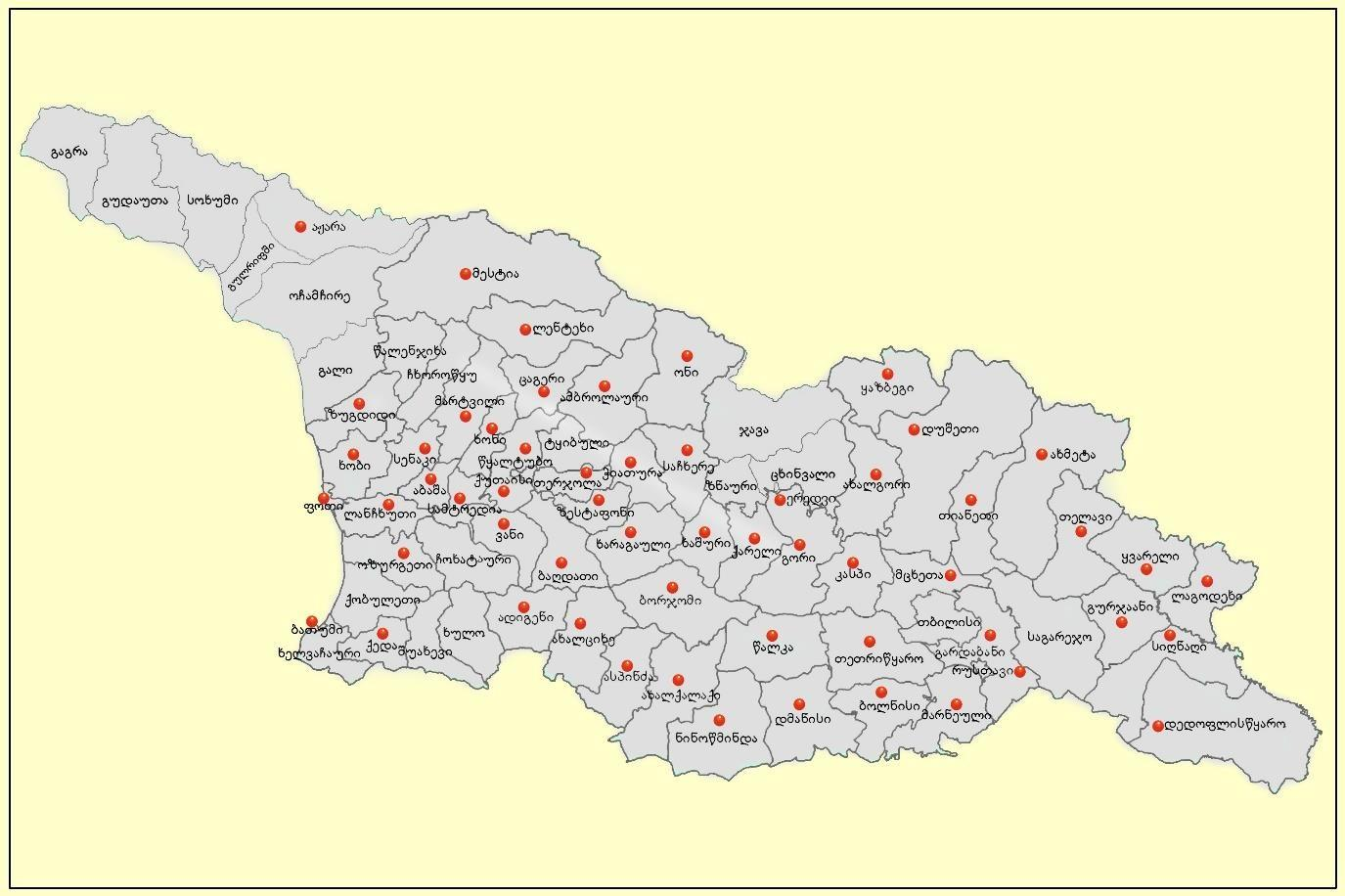 სურ.     1.     ტრენინგებზე     წარმოდგენილი     ქვეყნის     ადმინისტრაციულ-ტერიტორიული ერთეულები.2014 წლიდან დღემდე, სახელმწიფო შესყიდვების სააგენტოს სასწავლო ცენტრში გადამზადებული და სერტიფიცირებულია 3076 შესყიდვების კუთხით დასაქმებული სპეციალისტი. მათ შორის: 1701 მსმენელი ცენტრალური ხელისუფლების სახელმწიფო უწყებებიდან, 1​305 ადგილობრივი თვითმმართველობის ორგანოებისა და მათ მიერ დაფუძნებული საჯარო და კერძო სამართლის იურიდიული პირების შესყიდვების სფეროში დასაქმებული სპეციალისტი, ხოლო 70 ბიზნეს-სექტორის წარმომადგენელი. ამ რიცხვში არ არის მითვლილი სემინარებსა და სხვა ტიპის საინფორმაციო-საკონსულტაციო შემეცნებით შეხვედრებზე მოწვეული მსმენელები; მათმა რაოდენობამ შეადგინა - სულ 358 მსმენელი. ასევე ერთდღიანი ტრენინგების კურსით გადამზადებული - 678 მსმენელი და მუნიციპალიტეტების მერიებიდან 117 მსმენელი; წელს ჯამში გადამზადდა 1792 მსმენელი. ონლაინ ტრენინგების ფარგლებში - 1620 მსმენელი; „სახელმწიფო შესყიდვები: არსებული რისკები, დამკვიდრებული პრაქტიკა და გაკვეთილები შიდა აუდიტორებისთვის“ – 100 მსმენელი, საქართველოს ადგილობრივი თვითმმართველი ერთეულების ფინანსისტთა ასოცოაციის მხარდაჭერით - გამარტივებული შესყიდვები / ცენტრალიებული შესყიდვები - 32 მსმენელი; სსიპ სურსათის ეროვნული სააგენტოსა და სსიპ სახელმწიფო შესყიდვების სააგენტოს თანამშრომლობით გასვლით ტრენინგზე გადამზადდა 40 შესყიდვების სპეციალისტი.ჯამში, 2014 წლის ოქტომბრიდან 2021 წლის დეკემბრამდე, სააგენტოს სასწავლო ცენტრის მიერ გადამზადებულია 6360 მსმენელი.	სახელმწიფო შესყიდვების კურსის თემატიკასახელმწიფო შესყიდვების ზოგადი მიმოხილვა: სახელმწიფო შესყიდვების არსი და მოქმედების სფერო;რელევანტური ნორმატიული აქტები. ადმინისტრაციულ სამართალდარღვევათა განხილვა; სახელმწიფო შესყიდვების მარეგულირებელი კანონმდებლობა, სხვა აქტები და მათი ურთიერთკავშირი სახელმწიფო შესყიდვებთან;დღგ-ს ფაქტორი სახელმწიფო შესყიდვების პროცესში;შესყიდვის საშუალებების ზოგადი მიმოხილვა;სახელმწიფო შესყიდვის სრული პროცესი;სახელწიფო შესყიდვების დაგეგმვა და ერთგვაროვნების დადგენის წესი;ერთგვაროვნების დადგენა (Common Procurement Vocabulary – CPV კოდები);სახელმწიფო შესყიდვების ელექტრონული სისტემა  და სააგენტოს ოფიციალური ვებ-გვერდი;შესყიდვის დაგეგმვა, ბაზრის კვლევა/სავარაუდო ღირებულების განსაზღვრა, გეგმის რეგისტრაცია - ePLAN მოდულში, მონეტარული ზღვრები, სახელმწიფო შესყიდვების გეგმის შესაბამისობის დადგენა ბიუჯეტთან,შესყიდვების გეგმის კორექტირება;გამარტივებული შესყიდვა და ხელშეკრულება სახელმწიფო შესყიდვის შესახებ;შესყიდვები ხელშეკრულებით - ხელშეკრულების პირობები, ცვლილება ხელშეკრულებაში, ინტერესთა კონფლიქტი, ხელშეკრულების შესრულების უზრუნველყოფის გარანტია და საავანსო ანგარიშსწორება, საჯარიმო სანქციები;შესყიდვები ხელშეკრულების დადების გარეშე - ხელშეკრულების ჩანაცვლება შესყიდვის დამადასტურებელი დოკუმენტით (ინტერნეტ-გამოწერა, წარმომადგენლობითი და სხვა შემთხვევები);ანგარიშგება - CMR მოდულის გამოყენება და ანგარიში ხელშეკრულების მიმდინარეობის თაობაზე.სატენდერო კომისიისა და სატენდერო კომისიის აპარატის შექმნა, მისი ფუნქციები, მოვალეობები;შესყიდვის ობიექტის სპეციფიკის გათვალისწინებით მოთხოვნების განსაზღვრა;სატენდერო დოკუმენტაციის, სატენდერო განცხადების შედგენა და საკვალიფიკაციო მოთხოვნები, ცვლილებები, ტენდერის გამოცხადება;ტენდერის განსაკუთრებული შემთხვევა, ერთობლივი, ორ ეტაპიანი ტენდერები და ალტერნატიული ტენდერი;სატენდერო წინადადების წარდგენა, ვადები, ელექტრონული ვაჭრობა;ოქმების/შეტყობინებების შედგენა/სტატუსების მინიჭება, ხელშეკრულების გაფორმება, ხელშეკრულების მიმდინარეობის თაობაზე ანგარიშის წარდგენა;შავი და თეთრი სია;კონსოლიდირებული ტენდერი;კონკურსის მომზადება - საკონკურსო განცხადებისა და დოკუმენტაციის მომზადება, გამოცხადება, შედეგების განხილვა და ხელშეკრულების გაფორმება;გამარტივებული შესყიდვის განხორციელების შეთანხმება სააგენტოსთან;ახალი შესყიდვის საშუალებები: ტენდერი ვაჭრობის რაუნდების გარეშე და ორეტაპიანი ტენდერი;„სახელმწიფო შესყიდვები: არსებული რისკები და დამკვიდრებული პრაქტიკა“;„სახელმწიფო შესყიდვების განხორციელებისას შემსყიდველი ორგანიზაციების მიერ ხშირად დაშვებული შეცდომების ანალიზი და სააგენტოს რეკომენდაციები“;„გამარტივებული შესყიდვები: ჩამოყალიბებული პრაქტიკა, გამოწვევები, სასარგებლო რჩევები, სააგენტოს რეკომენდაციები“; „ელექტრონულ სისტემაში ჩაშენებული შესყიდვის მეთოდების/პროცედურების აღწერა და შედარებითი ანალიზი“. სასწავლო ცენტრის ტრენერებისახელმწიფო შესყიდვების კურსს უძღვებოდნენ სახელმწიფო შესყიდვების სააგენტოს ხელმძღვანელი პირები (დეპარტამენტების, სამსახურებისა და სამმართველოების უფროსები) და სხვა კომპეტენტური ექსპერტები, რომელთაც შეთავსებული აქვთ ტრენერის ფუნქცია. ესენი არიან:ალექსანდრე ჩხიკვიშვილი - ანალიტიკური სამსახურის ექსპერტ-ანალიტიკოსი;კონსტანტინე გუგეშაშვილი - მონიტორინგის დეპარტამენტის უფროსი;მაია კუხალეიშვილი - მონიტორინგის დეპარტამენტის კონკურსების, გეგმებისა და  გამარტივებული ხელშეკრულებების მონიტორინგის სამმართველოს უფროსი;გიორგი არსენაშვილი - ცენტრალიზებული შესყიდვების დეპარტამენტის მთავარი სპეციალისტი;გიორგი ლაცაბიძე - იურიდიული დეპარტამენტის უფროსი;გიორგი გოგიბერიძე - მონიტორინგის დეპარტამენტის ტენდერების მონიტორინგის სამმართველოს უფროსი;თამარ გორდელაძე - იურიდიული დეპარტამენტის სამართალწარმოების სამმართველოს უფროსი;ანა ჭანია - ანალიტიკური სამსახურის უფროსი;ირაკლი გოლეთიანი - გამარტივებული შესყიდვის შეთანხმების სამსახურის უფროსი;ნინო კვაჭაძე - იურიდიული დეპარტამენტის სამმართლებრივი უზრუნველყოფის სამმართველოს მთავარი სპეციალისტი;დავით მორალიშვილი - ცენტრალიზებული შესყიდვების დეპარტამენტის უფროსის მოადგილე;დავით ჯაიანი - ინფორმაციული ტექნოლოგიების სამსახურის უფროსი.შეფასების ზოგადი პროცესიტრენინგის ორგანიზაციული ნაწილის,   სასწავლო პროგრამისდა ტრენერების მუშაობის შეფასების მიზნით გამოიყენება შეფასების კითხვარი, რომელიც შედგება 4 (ოთხი)  შეკითხვისგან. გთავაზობთ, გამოკითხვის შედეგებს:1. მიმაჩნია, რომ ტრენინგი "სახელმწიფო შესყიდვების ონლაინ კურსი" არის:ა)წარმატებული - 99,6%ბ)წარუმატებელი - 0,4%2. მიმაჩნია რომ დისტანციური სწავლების პერიოდს:ა) საკმარისი დრო აქვს დათმობილი, მოცულია ყველა მნიშვნელოვანი და აუცილებელი თემა - 76,6%ბ) არასაკმარისი დრო აქვს დათმობილი, კურსის ხანგრძლივობა გასაზღდელია - 23,4%3. მიმაჩნია, რომ სასწავლო კურსის გავლა ჩემი საქმიანობისთვის არის:ა)აუცილებელი - 98,5%ბ)არ არის აუცილებელი - 1,5%4. მიმაჩნია, რომ სასწავლო კურსის გავლა ჩემი საქმიანობისთვის არის​ სასარგებლო და მიღებული ცოდნა არის გამოსადეგი:ა)ვეთანხმები - 100%ბ) არ ვეთანხმები - 0%სამომავლო გეგმები:2022 წელს სასწავლო ცენტრში დაგეგმილია ტრენინგების რამდენიმე ახალი პროგრამის განხორციელება, რაც მნიშვნელოვანი სიახლეა და სრულად აკმაყოფილებს შესყიდვების სპეციალისტთა მოთხოვნებს, როგორც საჯარო, ასევე ბიზნეს სექტორიდან.გარდა ძირითადი კურსისა, სახელმწიფო შესყიდვების სააგენტოს სასწავლო ცენტრში 2022 წელს ჩატარდება შემდეგი ტრენინგები:1. „სახელმწიფო შესყიდვების“ სპეციალიზებული კურსი დისტანციური სწავლების - „ZOOM-პლატფორმის“ გამოყენებით;2.  სახელმწიფო შესყიდვები: არსებული რისკები და დამკვიდრებული პრაქტიკა;3. სახელმწიფო შესყიდვების განხორციელებისას შემსყიდველი ორგანიზაციების მიერ ხშირად დაშვებული შეცდომების ანალიზი და სააგენტოს რეკომენდაციები;4.  გამარტივებული შესყიდვები: ჩამოყალიბებული პრაქტიკა, გამოწვევები, სასარგებლო რჩევები, სააგენტოს რეკომენდაციები; 5. ელექტრონულ სისტემაში ჩაშენებული შესყიდვის მეთოდების/პროცედურების აღწერა და შედარებითი ანალიზი.ზემოთ აღნიშნული ტრენინგები განკუთვნილია როგორც ახალი, ასევე იმ მსმენელთათვის, რომლებმაც წინა წლებში უკვე გაიარეს გადამზადება სახელმწიფო შესყიდვების სააგენტოს სასწავლო ცენტრში.სახელმწიფო შესყიდვების სფეროს აქტიურმა რეფორმირებამ განაპირობა მნიშვნელოვანი ცვლილებები, როგორც საკანონმდებლო ბაზაში, ასევე შესყიდვის საშუალებებში და შესყიდვების განხორციელების ბიზნეს პროცესებში. გარდა ზემოაღნიშნულისა, სახელმწიფო შესყიდვების ერთიან ელექტრონულ სისტემას დაემატა არაერთი ინოვაციური ელექტრონული სერვისი. შესაბამისად, სემინარის მიზანს წარმოადგენს მსმენელთა ცოდნის განახლება და მათი ინფორმირება. ტრენინგ - სემინარს გაუძღვებიან სახელმწიფო შესყიდვების სააგენტოს მაღალკვალიფიციური ტრენერები. ყოველი თემატური პრეზენტაციის სესია  დასრულდება მსმენელებთან დისკუსიითა და კითხვა-პასუხით.	                                 სასწავლო ცენტრის ადმინისტრაციატრენინგის მიზნობრივი ჯგუფიმსმენელებირაოდენობასახელმწიფო შესყიდვების ონლაინ კურსი - სახელმწიფო უწყებების, მათზე დაქვემდებარებული სსიპ-ებისა და შპს-ების შესყიდვების კუთხით დასაქმებული, ასევე ადგილობრივი მუნიციპალიტეტების ორგანოებისა და მათ მიერ დაფუძნებული და მართვაში არსებული ააიპ-ების, შპს-ებისა და სხვ.1620„სახელმწიფო შესყიდვები: არსებული რისკები, დამკვიდრებული პრაქტიკა და გაკვეთილები შიდა აუდიტორებისთვის“100საქართველოს ადგილობრივი თვითმმართველი ერთეულების ფინანსისტთა ასოცოაციის მხარდაჭერით - გამარტივებული შესყიდვები / ცენტრალიებული შესყიდვები32“ეთიკის კოდექსის მიმოხილვა სახელმწიფო შესყიდვებში”“კანონი სახელმწიფო შესყიდვის შესახებ” (გასვლითი ტრენინგები)40ჯამი1792